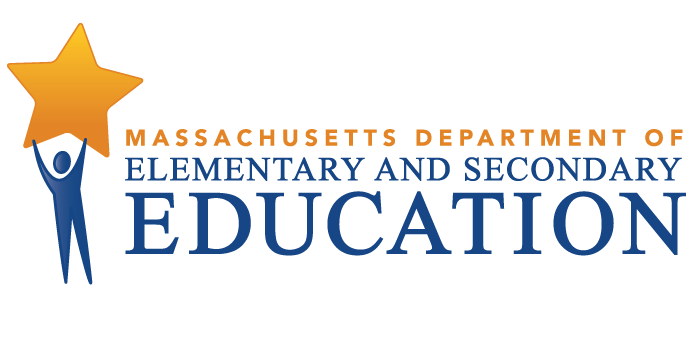 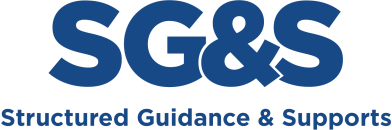 Appendix Structured Guidance & Supports (SG&S)Portfolio Resources This Appendix includes resources for candidates following the Structured Guidance & Supports process to fulfill the Competency Review requirement for licensure.   All candidates are required to maintain a Portfolio representing evidence for each indicator for the license sought. The Portfolio must clearly document the evidence used to assess each indicator of the rubric. The portfolio will serve as an end product of the work leading to the competency determination and include the following forms of evidence:ObservationArtifacts of PracticeStudent FeedbackMeasures of Student LearningThe following forms to include in the portfolio are provided in the Appendices. These forms are intended to clearly document the candidate’s attainment of the knowledge and skill required for the license: Observation Evidence Collection Tool--should be completed by the supervising educator and reflected on by the candidate.Evidence Reflection Form--should be submitted with each piece of evidence to demonstrate how it documents the knowledge and skill of the indicator. Supervision Log—should describe the setting and hours in which the SG&S process was demonstrated and the nature of the supervision. Candidates must retain this portfolio for three years following completion of the SG&S process for potential auditing. Candidates should NOT SUBMIT the portfolio to the licensure office. The only form that may be submitted to the licensure office is the required SG&S Form. Candidate Name/Title _________________________________________________________Supervising Educator Name/Title:  _____________________________________________School:  ____________________________________________________________________Summary of Evidence (Candidate should complete and attach to at least one piece of evidence per indicator in the licensure portfolio)Signature of Candidate: ___________________________________________________________Signature of Supervising Educator:  _________________________________________________In the table below, document the 150-hour setting for the licensure candidate’s supervised field-based experience. Signature of Candidate:  __________________________________________________Signature of Supervising Educator:  ____________________________________________Observation Evidence Collection Tool *Please print where signature is not requiredCandidate:Supervising Educator:Observation Date:Observation Time/Duration:Observation Location (e.g., classroom, grade-level meeting, etc.):Observation Evidence What did the candidate and students say and do?Indicators ObservedFeedback to the CandidateFeedback to the CandidateEvidence Reflection Form*Please print where signature is not requiredIndicator that the evidence demonstrates:Summarize the evidence:How was it used?How does it demonstrate effective practice?Supervision Log*Please print where signature is not requiredDateNumber of HoursSettingNotesSupervising Educator’s InitialsClassroom – lead teacherClassroom – support teacher IEP Meeting Other (describe in notes)Classroom – lead teacherClassroom – support teacher IEP Meeting Other (describe in notes)Classroom – lead teacherClassroom – support teacher IEP Meeting Other (describe in notes)Classroom – lead teacherClassroom – support teacher IEP Meeting Other (describe in notes)Classroom – lead teacherClassroom – support teacher IEP Meeting Other (describe in notes)Classroom – lead teacherClassroom – support teacher IEP Meeting Other (describe in notes)Classroom – lead teacherClassroom – support teacher IEP Meeting Other (describe in notes)Classroom – lead teacherClassroom – support teacher IEP Meeting Other (describe in notes)